บันทึกข้อความ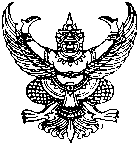 ส่วนราชการ    องค์การบริหารส่วนตำบลโนนทองอินทร์  (สำนักงานปลัด)ที่  อด ๘๑๓๐๑/    -		วันที่  ๑๕    มกราคม   ๒๕๕๖เรื่อง    การจัดทำโครงการ อบต.สัญจร พบประชาชนขององค์การบริหารส่วนตำบลโนนทองอินทร์ประจำปี พ.ศ.๒๕๕๖------------------------------------------------------------------------------------------------------------------------เรียน    นายกองค์การบริหารส่วนตำบลโนนทองอินทร์เรื่องเดิมด้วยองค์การบริหารส่วนตำบลโนนทองอินทร์ จะดำเนินการจัดทำโครงการ อบต. สัญจรพบประชาชนขององค์การบริหารส่วนตำบลโนนทองอินทร์   ประจำปี  พ.ศ. ๒๕๕๖  เพื่อแลกเปลี่ยนแนวคิด  และให้ประชาชนได้เสนอความต้องการในการพัฒนาด้านต่าง ๆ  เพื่อนำไปจัดทำแผนพัฒนาสามปี (พ.ศ. ๒๕๕๗ – ๒๕๕๙)   และให้ประชาชนได้ชำระภาษีบำรุงท้องที่   ภาษีโรงเรือนและที่ดิน   และภาษีอื่น ๆ  รวมทั้งให้บริการเกี่ยวกับงานการรับแจ้งเรื่องราวร้องทุกข์ด้านโครงสร้างพื้นฐาน   และสาธารณูปการต่าง ๆ  รวมทั้งการประชาสัมพันธ์ด้านการศึกษา   และด้านอื่น ๆ  ประจำปี  พ.ศ. ๒๕๕๖ ในพื้นที่  นั้น  ข้อเท็จจริงบัดนี้ ได้ดำเนินการเขียนโครงการและจัดทำประกาศโครงการฯ และจัดทำคำสั่งแต่งตั้งคณะกรรมการรับผิดชอบงานตามโครงการฯ ดังกล่าวเสร็จเรียบร้อยแล้วข้อกฎหมายเพื่อปฏิบัติให้เป็นไปตามแนวทางของระเบียบกระทรวงมหาดไทยว่าด้วยการจัดทำแผนพัฒนาขององค์กรปกครองส่วนท้องถิ่น  พ.ศ. ๒๕๔๘ ข้อ  ๑๗  และข้อ ๑๘ข้อเสนอแนะ/ข้อพิจารณาเพื่อปฏิบัติให้เป็นไปตามแนวทางของระเบียบกระทรวงมหาดไทย  ว่าด้วยการจัดทำแผนพัฒนาขององค์กรปกครองส่วนท้องถิ่น  พ.ศ. ๒๕๔๘  ข้อ ๑๗  และข้อ ๑๘  เห็นควรพิจารณาดำเนินการอนุมัติโครงการ  อบต.สัญจรพบประชาชนเพื่อจัดทำแผนพัฒนา ประจำปี  พ.ศ. ๒๕๕๗  พร้อมทั้งลงนามประกาศฯ  กำหนดการโครงการฯ  ดังกล่าว   เพื่อจะได้ดำเนินการในส่วนที่เกี่ยวข้องในขั้นตอนอื่น ๆ ต่อไปจึงเรียนมาเพื่อโปรดพิจารณาอนุมัติและลงนามประกาศฯ  เพื่อจะได้ดำเนินการตามระเบียบต่อไป		(ลงชื่อ)            ปรียานันท์   โสภา			(  นางสาวปรียานันท์    โสภา  )		ตำแหน่ง  เจ้าหน้าที่วิเคราะห์นโยบายและแผน  ด้านบริหารทั่วไปแผนงานบริหารงานทั่วไปโครงการ  อบต.สัญจร พบประชาชน  ประจำปี พ.ศ. ๒๕๕๖***************๑.   ชื่อโครงการ    โครงการ  อบตสัญจร พบประชาชน  ประจำปี พ.ศ. ๒๕๕๖๒.   หลักการและเหตุผล	จากสภาพสังคมไทยในปัจจุบัน   การพัฒนาท้องถิ่นให้มีความก้าวหน้าในทุก ๆ ด้าน  ไม่ว่าจะเป็นด้านสาธารณูปโภค   และสาธารณูปการ  ด้านการศึกษา   ด้านศาสนาและวัฒนธรรม   ล้วนแล้วเป็นหน้าที่สำคัญขององค์การบริหารส่วนตำบล   ซึ่งนับว่าเป็นองค์กรที่อยู่ใกล้ชิดกับประชาชนในระดับ                     รากหญ้ามากที่สุด   และเป็นหัวใจสำคัญของการพัฒนา   อีกทั้ง พ.ร.บ. สภาตำบลและองค์การบริหารส่วนตำบล  พ.ศ.๒๕๓๗  และที่แก้ไขเพิ่มเติม  ฉบับที่  ๕  พ.ศ. ๒๕๔๖   กำหนดให้องค์การบริหารส่วนตำบล   มีหน้าที่ในการพัฒนาตำบลทั้งในด้านเศรษฐกิจ   สังคม  การเมืองและวัฒนธรรม   รวมทั้งการปฏิบัติงานตามอำนาจหน้าที่ของ อบต.   ต้องเป็นไปเพื่อประโยชน์สุขของประชาชน   โดยใช้วิธีการบริหารกิจการบ้านเมืองที่ดี   และให้คำนึงถึงการมีส่วนร่วมของประชาชนในการจัดทำแผนพัฒนาตำบลของ อบต.   การจัดทำงบประมาณ   การจัดซื้อจัดจ้าง  การตรวจสอบ  การประเมินผลการปฏิบัติงาน  และการเปิดเผยข้อมูลข่าวสาร  ให้ประชาชนผู้เป็นตัวแปรสำคัญในการพัฒนาที่ยั่งยืน   ให้ได้รับทราบข่าวสาร   มีส่วนรับรู้แสดงความคิดเห็น  และนำข้อมูลจากการทำเวทีประชาคมดังกล่าวมาจัดทำแผนพัฒนาสามปี  (พ.ศ. ๒๕๕๗-๒๕๕๙)	ดังนั้นเพื่อเป็นการสนองนโยบายของรัฐ   ตามกรอบกฎหมายที่กล่าวมาแล้ว   องค์การบริหารส่วนตำบลโนนทองอินทร์   จึงได้จัดทำโครงการ อบต.สัญจรพบประชาชน  ขององค์การบริหารส่วนตำบลโนนทองอินทร์  ประจำปี  พ.ศ. ๒๕๕๖  ขึ้น   เพื่อเปิดโอกาสให้ประชาชนได้รับรู้ข่าวสาร   ร่วมแสดงความคิดเห็นรวมทั้งเพื่อรับทราบปัญหาต่าง ๆ  ของประชาชนในท้องถิ่น   อย่างมีประสิทธิผล   นอกจากนี้   องค์การบริหารส่วนตำบลโนนทองอินทร์    ยังได้ให้บริการกับประชาชนในงานด้านต่าง ๆ  คือ  ส่วนการคลังได้ให้บริการรับชำระภาษีท้องที่และภาษีอื่น ๆ  และส่วนโยธาให้บริการเกี่ยวกับงานการรับแจ้งเรื่องราวร้องทุกข์ด้านโครงสร้างพื้นฐานในพื้นที่   โดยประสานงานร่วมกับสำนักงานเกษตรอำเภอกู่แก้ว   และโรงพยาบาลส่งเสริมสุขภาพตำบลโนนทองอินทร์  ให้ผู้ที่สนใจเข้ารับการศึกษา   ตลอดจนร่วมซักถามปัญหาเกี่ยวกับการบริหารงานของทางคณะผู้บริหาร   ซึ่งจะมาตอบปัญหาข้อข้องใจและร่วมพบปะพูดคุยกับประชาชนในพื้นที่  ดังกล่าวด้วย๓.  วัตถุประสงค์	๓.๑  เพื่อให้ประชาชนเข้ามามีส่วนร่วมในการวางแผนพัฒนาขององค์การบริหารส่วนตำบลโนนทองอินทร์	๓.๒   เพื่อให้บริการรับขึ้นทะเบียนผู้สูงอายุ  และคนพิการ	๓.๓   เพื่อสร้างจิตสำนึกให้กับประชาชนในพื้นที่ขององค์การบริหารส่วนตำบลโนนทองอินทร์เกี่ยวกับการมีส่วนร่วมทางการเมือง	๓.๔   เพื่อให้บริการประชาชนในด้านการรับชำระภาษีบำรุงท้องที่และภาษีอื่น ๆ	๓.๕  เพื่อให้บริการประชาชนในด้านการรับแจ้งเรื่องราวร้องทุกข์เกี่ยวกับงานโครงสร้างพื้นฐานและบริการอื่น ๆ	๓.๖   เพื่อประชาสัมพันธ์แถลงนโยบายของผู้บริหารและสรุปผลการปฏิบัติงานที่ผ่านมาให้ประชาชนทราบ	๓.๗  เพื่อสนองแนวนโยบายของรัฐตามกรอบที่กฎหมายกำหนดไว้	๓.๘ เพื่อให้ส่วนราชการต่าง ๆ ที่เกี่ยวข้องได้ให้บริการประชาชนนอกพื้นที่๔.  เป้าหมาย	ให้บริการประชาชนในเขตพื้นที่องค์การบริหารส่วนตำบลโนนทองอินทร์จำนวน ๘ หมู่บ้านๆละ  ๑  วัน๕.  วิธีดำเนินการ	๑.  จัดทำโครงการเสนอเพื่อให้ผู้บริหารพิจารณาอนุมัติโครงการ	๒.  จัดประชุมคณะผู้บริหาร/พนักงานส่วนตำบลและพนักงานจ้าง และสมาชิกสภาท้องถิ่นทุกคนเพื่อร่วมรับฟังคำชี้แจงรายละเอียดแนวทาง  ขั้นตอน  การดำเนินงานตามโครงการ  อบต.สัญจรพบประชาชนเพื่อจัดทำแผนพัฒนา	๓.  ประสานส่วนราชการที่เกี่ยวข้อง	๔.  ประชาสัมพันธ์ให้ประชาชนในพื้นที่ทราบโดยใช้เสียงตามสาย ส่งหนังสือแจ้งกำนัน  ผู้ใหญ่บ้าน  และสมาชิกสภาองค์การบริหารส่วนตำบลในพื้นที่ 	๕.  ออกพื้นที่เพื่อให้บริการประชาชนตามกำหนดการ  โดยมีรายละเอียด   ดังนี้		๕.๑  จัดเวทีประชาคมเพื่อการจัดทำแผนชุมชนและแผนพัฒนาสามปี (พ.ศ.๒๕๕๗-๒๕๕๙)  ขององค์การบริหารส่วนตำบลโนนทองอินทร์  		๕.๒  รับชำระภาษีบำรุงท้องที่และภาษีอื่น ๆ		๕.๓  รับแจ้งเรื่องราวร้องทุกข์ด้านโครงสร้างพื้นฐานและด้านสาธารณูปการต่าง ๆ และตอบปัญหาของประชาชน  		๕.๔  สรุปชี้แจงและแถลงนโยบายของผู้บริหารให้ประชาชนทราบ๖.  ระยะเวลาดำเนินการ	 ระหว่างวันที่  ๑๑ –  ๑๕  กุมภาพันธ์  ๒๕๕๖   (รายละเอียดตามประกาศฯ แนบท้ายโครงการ)๗.  สถานที่ดำเนินการ	พื้นที่ขององค์การบริหารส่วนตำบลโนนทองอินทร์  จำนวน  ๘  หมู่บ้าน  (รายละเอียดตามประกาศฯ  แนบท้ายโครงการ)๘.   งบประมาณดำเนินการ	จำนวน ๘,๐๐๐ บาท จ่ายจากเงินรายได้ขององค์การบริหารส่วนตำบล  จำแนกรายกิจกรรม  ดังนี้		-  ค่าจัดทำอาหารประกอบเลี้ยง   จำนวน  ๕  วัน	เป็นเงิน		๘,๐๐๐	บาท						รวมทั้งสิ้น             เป็นเงิน         ๘,๐๐๐   บาท		(ค่าใช้จ่ายต่าง ๆ สามารถถัวเฉลี่ยได้ตามที่จ่ายจริงทุกรายการ)๙.   ผู้รับผิดชอบโครงการ	สำนักงานปลัดองค์การบริหารส่วนตำบลโนนทองอินทร์   อำเภอกู่แก้ว  จังหวัดอุดรธานี๑๐.   ผู้ร่วมโครงการ	๑.  สำนักงานเกษตรอำเภอกู่แก้ว	๒. โรงพยาบาลส่งเสริมสุขภาพตำบลโนนทองอินทร์	๓.  คณะกรรมการสนับสนุนแผนพัฒนาฯ อบต.โนนทองอินทร์	๔.  คณะกรรมการพัฒนาฯ อบต.โนนทองอินทร์๑๑.  ผลที่คาดว่าจะได้รับ	๑.   ประชาชนได้เสนอสภาพปัญหาและความต้องการในชุมชนของตนเองเพื่อให้องค์การบริหารส่วนตำบลโนนทองอินทร์   จัดทำแผนชุมชนและแผนพัฒนาสามปี  (พ.ศ. ๒๕๕๗-๒๕๕๙)	๒.   ประชาชนได้รับความสะดวกสบายในการมารับบริการการรับชำระภาษีบำรุงท้องที่และภาษีอื่น ๆ	๓.  ประชาชนสามารถแจ้งเรื่องราวร้องทุกข์ได้ในทันที	๔.  ประชาชนได้ทราบนโยบายและทิศทางการบริหารงานของผู้บริหารท้องถิ่น	๕.  ประชาชนเกิดจิตสำนึกในการมีส่วนร่วมในการพัฒนาตำบล	๖.  ประชาชนได้รับบริการจากหน่วยงานอื่น ๆ  ที่มาให้บริการ  เช่น  สำนักงานเกษตรอำเภอกู่แก้ว    โรงพยาบาลส่งเสริมสุขภาพตำบลโนนทองอินทร์			              (ลงชื่อ)          ปรียานันท์   โสภา		ผู้เสนอโครงการ				             (   นางสาวปรียานันท์      โสภา)	ตำแหน่ง   เจ้าหน้าที่วิเคราะห์นโยบายและแผน				(ลงชื่อ)   	สุมานิตย์   วงษ์ดี           ผู้ให้ความเห็นชอบโครงการ					     (  นายสุมานิตย์     วงษ์ดี  )				ตำแหน่ง    ปลัดองค์การบริหารส่วนตำบลโนนทองอินทร์				(ลงชื่อ)              สีพน  ศรีภิรมย์                ผู้อนุมัติโครงการ					        (  นายสีพน     ศรีภิรมย์  )				ตำแหน่ง   นายกองค์การบริหารส่วนตำบลโนนทองอินทร์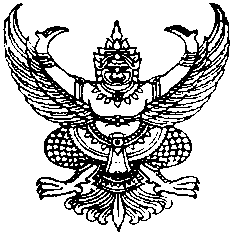 คำสั่งองค์การบริหารส่วนตำบลโนนทองอินทร์ที่  ๗   /๒๕๕๖เรื่อง   แต่งตั้งคณะทำงานตามโครงการ อบต.สัญจร พบประชาชน ประจำาปี  ๒๕๕๖***************************ด้วยองค์การบริหารส่วนตำบลโนนทองอินทร์ ได้จัดทำาโครงการ อบต.สัญจร พบประชาชน ประจำาปีพ.ศ.๒๕๕๖ ขององค์การบริหารส่วนตำบลโนนทองอินทร์ ประจำาปี พ.ศ. ๒๕๕๖ เพื่อแลกเปลี่ยนแนวคิด และให้ประชาชนได้เสนอความต้องการในการพัฒนาด้านต่าง ๆ เพื่อนำไปจัดทำแผนพัฒนาสามปี (พ.ศ.๒๕๕๗ – ๒๕๕๙) และให้ประชาชนได้ชำระภาษีบำรุงท้องที่ ภาษีโรงเรือนและที่ดิน และภาษีอื่น ๆ รวมทั้งให้บริการเกี่ยวกับงานการรับแจ้งเรื่องราวร้องทุกข์ด้านโครงสร้างพื้นฐานและด้านสาธารณูปการต่าง ๆ รวมทั้งการประชาสัมพันธ์ด้านการศึกษา และด้านอื่น ๆ ประจำาปี พ.ศ. ๒๕๕๖เพื่อให้การดำเนินงานตามโครงการ อบต.สัญจร พบประชาชน ประจำาปี ๒๕๕๖ สำเร็จลุล่วงไปด้วยดี จึงแต่งตั้งพนักงานส่วนตำบลและพนักงานจ้าง มีหน้าที่รับผิดชอบดังนี้๑.คณะกรรมการฝ่ายอำนวยการ๑.นายสุมานิตย์    วงษ์ดี 		ปลัด อบต. 	ประธานกรรมการ๒.นายบุญเสริม  อุทาทอง   	หัวหน้าส่วนโยธา 	กรรมการ๓.นางสาวเอมอร   บัณฑิตกุล	หัวหน้าส่วนการคลัง	 กรรมการ๔.นายจิระเดช    ศรีลาวงษ์		บุคลากร			 กรรมการ๕. นายสนิทร์   บุตรโคษา		นักพัฒนาชุมชน		 กรรมการ๖.  นางมณฑิรา   เสริมทรัพย์	นักวิชาการศึกษา		กรรมการ๗.นายเริงศักดิ์   พจนา		จพง.ป้องกันฯ		กรรมการ๘. นางพัชราวรรณ  มูลดี		จพง.ธุรการ		กรรมการ๙. นางสาวปรียานันท์    โสภา           จนท.วิเคราะห์ฯ กรรมการ/เลขานุการมีหน้าที่ ๑. จัดทำหนังสือประชาสัมพันธ์โครงการ อบต.สัญจร๒. ติดต่อประชาสัมพันธ์ส่วนราชการในพื้นที่เพื่อเข้าร่วมโครงการ อบต.สัญจร๓. ติดตามและประเมินผลการดำาเนินการตามโครงการ๔. ปฏิบัติงานในหน้าที่อื่นที่ได้รับมอบหมาย๒ . คณะกรรมการฝ่ายการเงินและบัญชี๑. นางสาวเอมอร  บัณฑิตกุล	หัวหน้าส่วนการคลัง 	ประธานกรรมการ๒. นางสาวสุภาพรรณ   สรวงสิริ     นักวิชาการการการเงินและบัญชี 	กรรมการ๓. นางสาวศศิธร  ห้าวหาญ		 เจ้าพนักงานจัดเก็บรายได้ 		กรรมการ๔. นางมัธนีย์  ประนมไพร		ผช.เจ้าหน้าที่การเงินและบัญชี  เลขานุการ/ กรรมการมีหน้าที่ ๑.ดำเนินการจัดซื้อจัดจ้าง ตามโครงการ อบต.สัญจร๒. เบิกจ่ายเงินที่เกี่ยวกับการดำาเนินงานตามโครงการ อบต.สัญจร๓. ให้บริการคำาแนะนำาเกี่ยวกับภาษีบำรุงท้องที่ ภาษีป้าย ภาษีโรงเรือนฯลฯ๓ . คณะกรรมการฝ่ายจัดเตรียมสถานที่๑. นายบุญเสริม  อุทาทอง		หัวหน้าส่วนโยธา		 หัวหน้าคณะทำางาน๒. นายไกรยศ   รักษานวล		นายช่างโยธา			 คณะทำางาน๓. นายจิระเดช   ศรีลาวงษ์		บุคลากร				 คณะทำางาน๔. นายสนิทร์   บุตรโคษา		นักพัฒนาชุมชน			 คณะทำางาน๕. นายเริงศักดิ์  พจนา		จพง.ป้องกันฯ			 คณะทำางาน๖. นายสมมัก    แสงใส		 คนงานทั่วไป 			คณะทำางาน๗. นายทศพล   รักษานวล		ผช.เจ้าหน้าที่ธุรการ		 คณะทำางาน๘. นายฌาณชานนท์   สาโรจน์	ผช.ช่างไฟฟ้า			 คณะทำางานมีหน้าที่๑.จัดเตรียมโต๊ะ เต็นท์ เก้าอี้ ในการดำาเนินงานตามโครงการ๒. จัดเก็บสถานที่เมื่อดำาเนินการตามโครงการเสร็จเรียบร้อย๓. จัดเตรียมเครื่องเสียง พร้อมอุปกรณ์ไฟฟ้า๔. ดำาเนินการเรื่องอื่น ๆ ตามที่ได้รับมอบหมายทั้งนี้ ให้ผู้ได้รับการแต่งตั้งตามคำสั่งนี้ ปฏิบัติหน้าที่ด้วยความวิริยะ อุตสาหะ เพื่อให้การดำาเนินการตามโครงการ อบต.สัญจร พบประชาชน ประจำปี ๒๕๕๖ ประสบผลสัมฤทธิ์อย่างมีประสิทธิภาพและประสิทธิผล หากมีปัญหาหรืออุปสรรคในการปฏิบัติงานประการใดแจ้งให้ประธานกรรมการฝ่ายอำานวยการทราบโดยเร็วทั้งนี้ ตั้งแต่บัดนี้เป็นต้นไปจนกว่าโครงการฯจะดำาเนินเสร็จสิ้น		สั่ง ณ วันที่    ๑๘   เดือนมกราคม   พ.ศ. ๒๕๕๖.				          สีพน    ศรีภิรมย์  (  นายสีพน     ศรีภิรมย์ )นายกองค์การบริหารส่วนตำาบลโนนทองอินทร์ที่ อด  ๘๑๓๐๑/ 	ว ๘๖					ที่ทำการองค์การบริหารส่วนตำบลโนนทองอินทร์อำเภอกู่แก้ว      จังหวัดอุดรธานี๖   กุมภาพันธ์    ๒๕๕๖เรื่อง    ขอเชิญเข้าร่วม “โครงการ อบต.สัญจร พบประชาชน ขององค์การบริหารส่วนตำบลโนนทองอินทร์         ประจำปี พ.ศ. ๒๕๕๖”เรียน ....................................................................สิ่งที่ส่งมาด้วย     สำเนาประกาศองค์การบริหารส่วนตำบลโนนทองอินทร์			 จำนวน   ๑    ฉบับด้วยองค์การบริหารส่วนตำบลโนนทองอินทร์ ได้จัดทำโครงการ อบต.สัญจร พบประชาชน ขององค์การบริหารส่วนตำบลโนนทองอินทร์ ประจำปี พ.ศ. ๒๕๕๖ เพื่อแลกเปลี่ยนแนวคิด และให้ประชาชนได้เสนอความต้องการในการพัฒนาด้านต่าง ๆ เพื่อนำไปจัดทำแผนพัฒนาสามปี (พ.ศ.๒๕๕๗ – ๒๕๕๙) และให้ประชาชนได้รับบริการให้คำปรึกษาและชำาระภาษีบำรุงท้องที่ ภาษีโรงเรือนและที่ดิน และภาษีอื่น ๆ รวมทั้งให้บริการเกี่ยวกับงานการรับแจ้งเรื่องราวร้องทุกข์ด้านโครงสร้างพื้นฐาน สาธารณูปการ และด้านอื่น ๆ ประจำปี พ.ศ. ๒๕๕๖องค์การบริหารส่วนตำบลโนนทองอินทร์  จึงขอเรียนเชิญท่านเข้าร่วมโครงการฯ และขอความร่วมมือให้ท่านช่วยประชาสัมพันธ์ให้ประชาชนในหมู่บ้าน และผู้สนใจ เข้าร่วมโครงการฯ ในครั้งนี้ เพื่อให้การจัดทำาแผนพัฒนาตำบลโนนทองอินทร์   บรรลุตามวัตถุประสงค์ คลอบคลุมความต้องการของหมู่บ้านและชุมชน ตามวัน เวลา และสถานที่ดังกล่าวรายละเอียดตามสิ่งที่ส่งมาพร้อมนี้จึงเรียนมาเพื่อทราบและดำเนินการต่อไป          ขอแสดงความนับถือ            สีพน   ศรีภิรมย์      ( นายสีพน    ศรีภิรมย์ )     นายกองค์การบริหารส่วนตำบลโนนทองอินทร์สำนักงานปลัดฯงานนโยบายและแผนโทร ๐๔๒-๒๕๖๒๙๖“ยึดมั่นธรรมาภิบาล   บริการเพื่อประชาชน”